108年越南國際商品(Vietnam International Premium Products Fair)參展活動及參訪交流一、目的為提升育成業者及進駐商家知名度與品牌形象，特別規畫帶領本校新創企業至越南進行商務參訪交流以及參加 2019 越南國際商品博覽會。透過國內活動及國際參訪交流、國際展會之參與，接觸多元族群與國際市場，除可提升業者品牌之知名度與形象外，亦可增進業者視野及對越南市場輪廓的了解。二、參訪時間108 年 05 月 29日至 06 月 02 日三、越南商務參訪及展會交流活動內容概要為提升育成業者國際視野以及對越南當地市場之了解，特別規畫越南商務參訪及展會交流活動。在活動內容的規畫上安排了 5 天 4 夜的商務參訪及商品展覽，包含拜訪越南台商工廠、參訪越南臺灣店家、駐越南台灣企業、越南 TIKI 電商、華僑學校、co.opmarket 賣場等。除商務參訪行程，新創企業將於越南國際商品博覽會中展示，讓參與行程的業者同時間可以在博覽會中展出業者的商品，展覽會現場會安排越南籍翻譯人員協助宣傳介紹。                 四、班機時刻表五、每日行程說明每 日 行 程 表5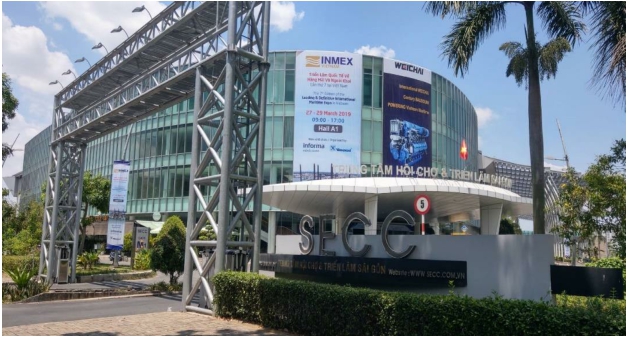 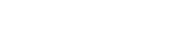 六、商品展覽會說明(一) 預計參與展會介紹：1.   2019 越南國際商品博覽會(Vietnam International Premium Products Fair)2.   展期：2019/05/30-06/023.   地點：799 Nguyễn Văn Linh, Tân Phú, Quận 7, Hồ Chí Minh, 越南, 胡志明市4.   展館：越南西貢會展中心 SECC（Saigon Exhibition and Convention Center）5.   商展規模：350 家參展商，400 個攤位展館實景照片出發日期2019 年 5 月 29 日 (星期三)2019 年 5 月 29 日 (星期三)2019 年 5 月 29 日 (星期三)暫定航班VJ853起飛時間 15:45 /抵達時間 18:15集合地點台中清泉崗機場 越捷航空台中清泉崗機場 越捷航空請於班機起飛前二小時抵達機場回程日期2019 年 6 月 2 日 (星期日)2019 年 6 月 2 日 (星期日)2019 年 6 月 2 日 (星期日)暫定航班VJ852起飛時間 10:25 /抵達時間 14:45集合地點胡志明市國際機場 越捷航空胡志明市國際機場 越捷航空請於班機起飛前二小時抵達機場注意事項日期預計時間行程行程重點備註5/29(三)Day113：45臺中清泉崗國際機場集合越捷航空櫃前集合準備搭機前往越南5/29(三)Day115：45班機起飛前往越南胡志明市5/29(三)Day118：15抵達越南抵達胡志明市準備前往晚餐用餐地點5/29(三)Day119：00胡志明市晚餐至胡志明市預定之餐館用餐5/29(三)Day120：30飯店休息住宿晚餐後至飯店休息5/30(四)Day207：00早餐飯店享用早餐5/30(四)Day209：00大 A 越南跨境電商孵化器參訪- 參訪大 A 越南跨境電商孵化器。10：00大 A 講座交流-越南電子商務講座大 A 講座交流-台商越南跨境電商市場操作實務12：00午餐越南餐館享用午餐13：00參訪越南台商預計參訪對象：威信包裝工業股份有限公司VISINGPACK PACKAGINGINDUSTRIES LTD15：00參訪台商食品旗艦店預計參訪對象：大發食品旗艦店旗艦店介紹：https://formosa.pse.is/GDD5F18：00晚餐台商晚間交流越南餐館享用晚餐台商晚間交流20：30飯店休息住宿飯店休息住宿5/31(五)Day308：00早餐飯店享用早餐5/31(五)Day309：00參展越南國際商品博覽會參展越南國際商品博覽會 行銷育成廠商產品5/31(五)Day312：00午餐至越南隆慶市當地越南餐館用餐5/31(五)Day313：00參展越南國際商品博覽會參展越南國際商品博覽會5/31(五)Day315：00參訪越南 TIKI電商平台越南在地知名電商平台分享交流越南電商環境與產業發展相關議題18：00晚餐至越南餐館享用晚餐19：30飯店休息住宿飯店休息住宿6/1(六) Day408：00早餐飯店享用早餐6/1(六) Day409：30參展越南國際商品博覽會參展越南國際商品博覽會。6/1(六) Day412：00午餐越南餐館享用午餐6/1(六) Day413：30參展越南國際商品博覽會參展越南國際商品博覽會。6/1(六) Day418：00自由活動晚餐敬請自理傍晚開始為自由活動時間，團員可自行安排行程6/1(六) Day4飯店休息住宿飯店休息住宿6/2(日) Day506：30出發機場請於規定時間內至飯店大廳集合統一搭車出發至胡志明機場6/2(日) Day508：00早餐在機場享用早餐6/2(日) Day510：25回程班機起飛抵達台灣時間預計 14：456/2(日) Day514：45賦歸班機抵達台灣後原地解散